Методические рекомендации для студентовТема занятия«Файл, как единица хранения информации на компьютере»Значение темы:Информационные технологии используются в различных сферах деятельности, в том числе и в медицине. Информационному обществу нужно обладать всеми знаниями информатики.Цели занятия: на основе теоретических знаний и практических умений обучающийся должен  знать:Понятие файла, как единицы хранения информации на компьютере. Атрибуты файла и его объем.уметь:Осуществлять учет объемов файлов при их хранении, передаче. Записывать  информацию на компакт-диски различных видов.Создавать архив данных, извлекать данные из архива.План изучения темы:Краткое содержание темы:Файл- это определенное количество информации, имеющие имя, хранящиеся в долговременной памяти компьютера.Имя файла разделено на две части точкой: имя файла (префикс) и расширение (суффикс), определяющее его тип (программа, данные и т.д.). Имя файлу дает пользователь, а его тип обычно задается программой автоматически. Характеристики файла:ИмяТип (отделяется от имени точкой)РазмерДата и время создания (последнего редактирования)Правила создания имени файла:Нельзя использовать следующие символы, которые зарезервированы для специальных функций: ? . , ; : = + * / \ “ | <> [ ] ПРОБЕЛВ длинных именах нельзя использовать следующие символы:? : * / \ “ >< |Файловая система - это функциональная часть операционной системы, обеспечивающая выполнение операций над файлами. Файловая система позволяет работать с файлами и директориями (каталогами) независимо от их содержимого, размера, типа и т. д.Файловая система определяет общую структуру именования, хранения и организации файлов в операционной системе.Иерархическая файловая система: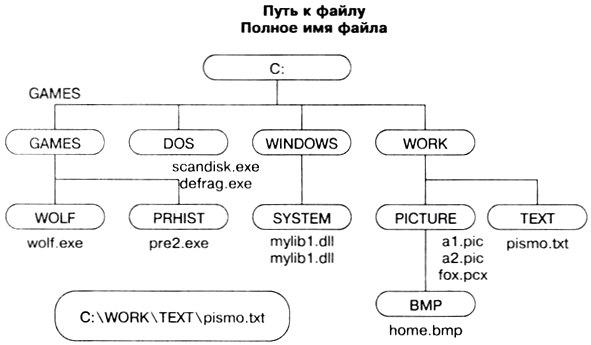 Над файлами могут производиться различные операции: Копирование (копия файла помещается из одного каталога в другой) Перемещение (сам файл перемещается в другой каталог) Удаление (запись о файле удаляется из каталога) Переименование (изменяется имя файла) и т.д. Расширения в именах файловСоответствие некоторых расширений, иконок и типов файловСАМОСТОЯТЕЛЬНАЯ РАБОТАЗадание 1.Впишите правильный ответФайловая система на диске имеет ________________структуруИмена файлам и каталогам присваивает _____________________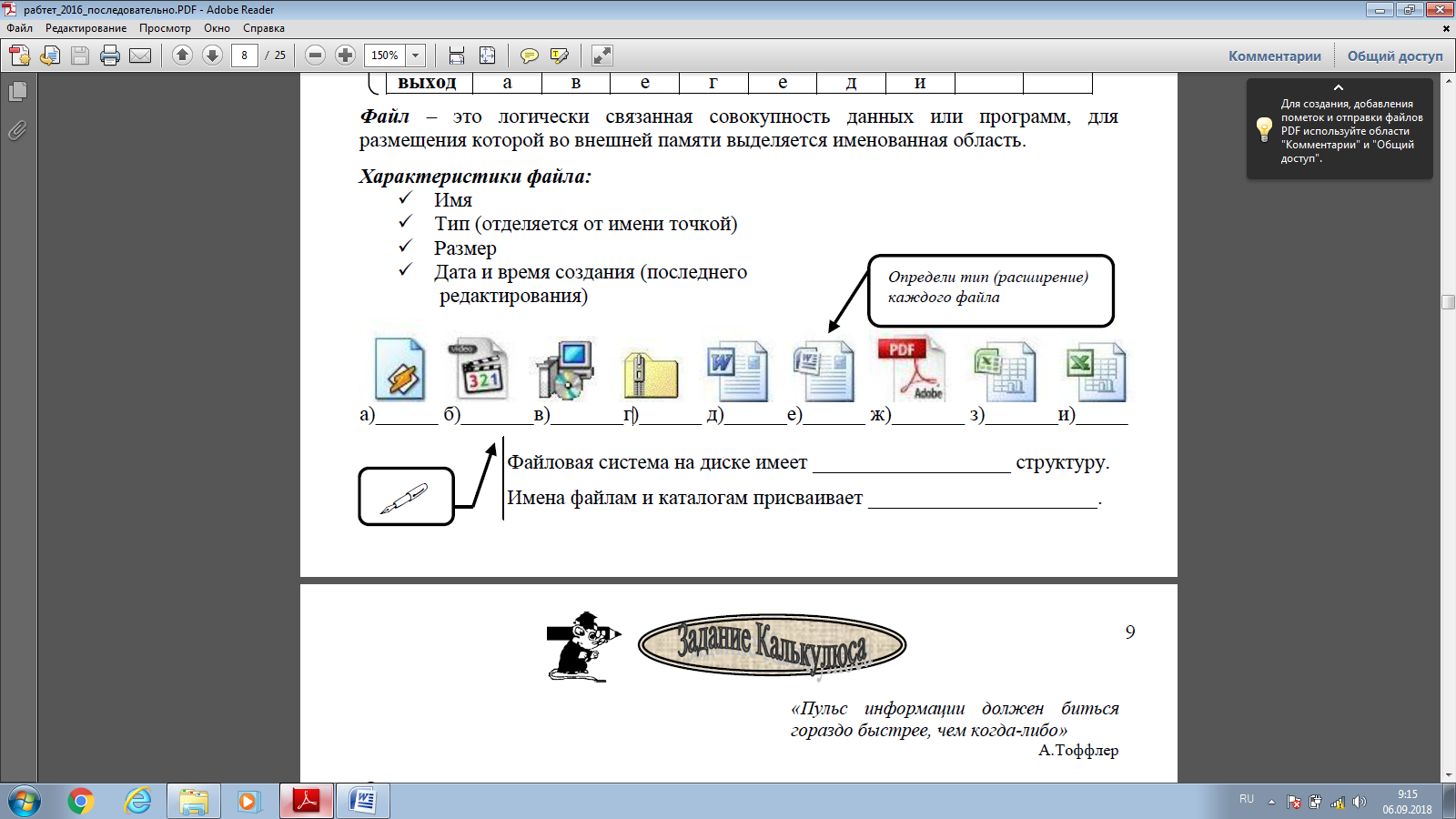 а)________ б)_______в) _______ г)______ д)______е) ______ ж)______ з)______и) ________Задание 2.Предложите варианты имен и типов для перечисленных ниже файлов. Перенесите в тетрадь таблицу и заполните ее.Задание  3. Предложите варианты программ, открывающих файлы с тем или иным расширением. Перечертите таблицу в тетрадь и заполните ее. Задание 4.Выполните задания в тетради.Придумай имя текстового файла, в котором будет содержаться информация о твоем доме. Подчеркни собственное имя файла. Придумай имя графического файла, в котором будет содержаться рисунок твоего дома. Подчеркни расширение файла. Выпиши в один столбик правильные имена файлов, а во второй правильные имена каталогов: Письмо.18, letter.txt, WinWord, письмо.doc, Школа?234, Мои документы, роза.bmp, crop12.exe, 1C, red.comТип файлаРасширения Исполнимые файлы.exe,  .com, .batТекстовые файлы.txt,  .doc, .rtfГрафические файлы.gif,  .bmp,  .jpg, .jpeg,  .tifЗвуковые файлы.wav,  .midi, .mp3, .wmaВидеофайлы.avi, .mpegWeb-страницы.htm, .htmlПрограммы на языках программирования.pas,  .basФайлы данных.dat,  .dbfАрхиваторы данных.arj, .rar, .zipРасширение Иконка Тип файла ARJ Архивный файл, созданный архиватором ARJ RAR 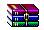 Архивный файл, созданный архиватором RAR BAK 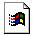 Копия файла, создаваемая при перезаписи файла оригинала BAS Программа на языке Бейсик BAT 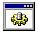 Командный файл СOM 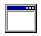 Исполняемый файл DAT Файл данных DOC, DOCX 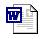 Файл документов (текстовый), созданный текстовым редактором MicrosoftWordXLS, XLSX 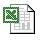 Файл документов (электронная таблица), созданный MicrosoftExcelEXE Исполняемый файл TMP Временный файл TXT 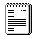 Текстовый файл $$$ Временный файл SYS 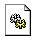 Файлы, расширяющие возможности операционной системы, например драйверы DBF Файл – таблица базы данных формата DataBaseFormat, например созданный СУБД FoxProMDB, ACCDB 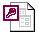 Файл базы данных СУБД MicrosoftAccessHLP 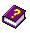 Файл справочной системы PDF 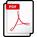 Файл, созданный в программе AdobeAcrobatHTML 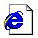 Файл для просмотра в InternetExplorerPPT, PPTX 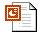 Файл презентации, подготовленный в программе PowerPointTIFF 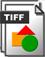 Формат хранения растровых графических изображений. Наиболее распространенным форматом хранения фотографий в издательском деле. BMP 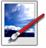 Формат хранения растровых изображений, характерный для Windows и OS/2. JPEG 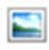 Современный растровый формат хранения фотографий. GIF 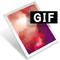 Стандарт для хранения небольших изображений в тех случаях, когда не требуется особого качества. (С поддержкой анимации). PNG 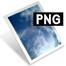 Растровый формат хранения графической информации, использующий сжатие без потерь AVI 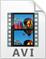 Расширение огромного количества видеофайлов, в котором могут храниться потоки 4-х типов - видео, аудио, текст и midi. WMV 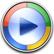 Видеоформат от компании Microsoft. Видеоролики, сделанные с помощью программы MovieMaker имеют данное расширение. MOV 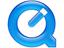 Формат, который может содержать видео, графику, анимацию, 3D. Чаще всего для проигрывания этого формата нужен QuickTimePlayer. FLV 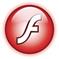 Формат видео для размещения и передачи в Интернете, используется такими площадками для размещения видеоклипов, как YouTube, RuTube, Tube.BY, GoogleVideo, Муви и многие другие. MP3 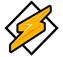 Формат цифрового кодирования звуковой информации. WAV 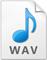 Основной формат записи звука без сжатия. DVD-Audio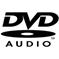 Цифровой формат DVD, созданный специально для высококачественного воспроизведения звуковой информации. СодержаниеИмяТипПолное имя файлаФото моей семьиРецепт яблочного пирогаБуклет «Моя школа»Открытое письмо Биллу ГейтсуBillGdocBillG.docСемейный альбом «Моя родословная»Репродукция картины Малевича «Черный квадрат»Петиция директору школы об увеличении числа уроков информатикиРеферат по историиРеклама концерта рок-группыСтатья в журнал «Информатика и образование»Расширение имени файлаПрограммаTXTDOCRTFBMPARJHTML